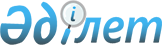 О структуре Министерства экономики и торговли Республики Казахстан
					
			Утративший силу
			
			
		
					Постановление Правительства Республики Казахстан от 25 апреля 1997 г. N 661. Утратило силу - постановлением Правительства РК от 4 сентября 1998 г. N 838 ~P980838



        Правительство Республики Казахстан постановляет:




          Утвердить структуру Министерства экономики и торговли
Республики Казахстан согласно приложению, а также численный состав
коллегии - 18 человек.





     Премьер-Министр
  Республики Казахстан

                                        Приложение



                               к постановлению Правительства
                                    Республики Казахстан
                                 от 25 апреля 1997 г. N 661











                                                          Структура




                 Министерства экономики и торговли
                        Республики Казахстан

     Руководство

     Департамент индикативного планирования

     Департамент внешнеторговой политики и сотрудничества

     Департамент промышленности

     Департамент региональной политики и социальной сферы

     Департамент государственных инвестиционных программ

     Департамент антимонопольной политики

     Департамент регулирования цен

     Департамент поддержки малого предпринимательства

     Департамент государственных закупок

     Департамент защиты прав потребителей и реформ в
     жилищно-коммунальной сфере

     Управление финансов и бухгалтерского учета

     Управление организации документооборота

     Управление делами

     Отдел кадровой и спецработы

     Юридический отдел

     Национальное статистическое агентство (на правах юридического
     лица)

     Агентство строительства и архитектурно-градостроительного
     контроля (на правах юридического лица)

     Агентство по авторским правам (на правах юридического лица)

     Патентное агентство (на правах юридического лица)

     Агентство по стандартизации, метрологии и сертификации (на
     правах юридического лица)
      
      


					© 2012. РГП на ПХВ «Институт законодательства и правовой информации Республики Казахстан» Министерства юстиции Республики Казахстан
				